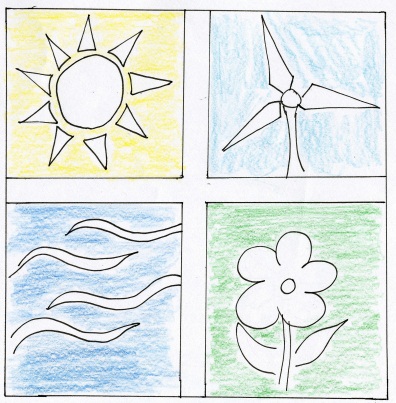 Inselhefter „Jakarta“ Team: ________________________________________InhaltsverzeichnisSpielanleitung „Der Umwelt zuliebe – Wir bauen ein Eco-Resort“Ziel: Im Laufe der Reihe „regenerative Energien“ werdet ihr die unterschiedlichsten Anlagen und Kraftwerke zur nachhaltigen Nutzung von Energien kennenlernen.Ziel ist es, mit diesen Anlagen und Kraftwerken ein Eco-Resort auf eurer Insel zu errichten. Der Spielablauf im ÜberblickIhr bebaut eure Insel in Zweier-Teams. In jeder Spielphase habt ihr in der nachstehenden Reihenfolge folgende Aktions-Möglichkeiten: PlanenIn dieser Phase überlegt ihr gemeinsam welche Gebäude und/oder Anlagen ihr an diesem Kurstag kaufen möchtet. Betrachtet hierbei auch die Vor- und Nachteile der einzelnen Gebäude und Anlagen. Achtet dabei sowohl auf die allgemeinen Voraussetzungen als auch auf die besonderen Voraussetzungen eurer Insel. Notiert euch die Gebäude/Anlagen, die ihr gerne kaufen würdet. KaufenIn dieser Phase kauft ihr die Gebäude/Anlagen für die ihr euch in der ersten Phase entschieden habt. Die Kaufaktion wird bei der Bank durchgeführt. Notiert in eurem Inselhefter die Ausgaben für die gekauften Gebäude/Anlagen und zieht den Betrag von eurem Startkapital ab.BauenHabt ihr einen Kauf getätigt, dürft ihr euch dieses Gebäude oder diese Anlage ausschneiden und auf die vorhergesehenen Flächen eurer Insel kleben.EinnahmenManche Gebäude/Anlagen bringen euch Geld ein. Überprüft nach jedem Kurstag eure Einnahmen und notiert diese ebenfalls im Finanzbuch eures Inselhefters.  Spielende:Überprüft ein letztes Mal eure Einnahmen und geht durch, ob ihr die allgemeinen und besonderen Voraussetzungen eurer Insel erfüllt habt. Allgemeine VoraussetzungenBauland und Erdboden darf generell bebaut werdenSand- und Steinstrand kann nicht bebaut werdenDas Bebauen von Wiesen und Wäldern muss extra genehmigt werdenAlle Inseln haben die Voraussetzung, eine Biogasanlage zu bauenAlle Inseln haben auf dem allgemeinen Bauland Zugang zu Strom (ein Stromnetz)Küche ist Voraussetzung zum Bau von anderen GebäudenSteinhäuser dürfen immer gebaut werden, allerdings nur auf dem BaulandInselvoraussetzung „Jakarta“ 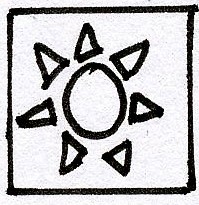 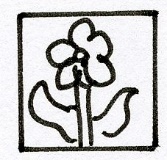 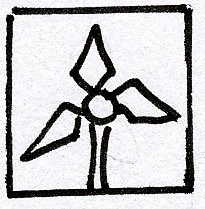 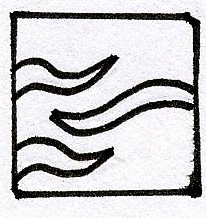 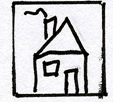 SparbuchStartkapitel: _____________________Ist-Wert + Gewinn: 				_______________________Überprüft durch Finanzbuchhalter: 	_______________________SparbuchKapital: ______________Ist-Wert + Gewinn: 				_______________________Überprüft durch Finanzbuchhalter: 	_______________________SparbuchKapital: ______________Ist-Wert + Gewinn: 				_______________________Überprüft durch Finanzbuchhalter: 	_______________________Legende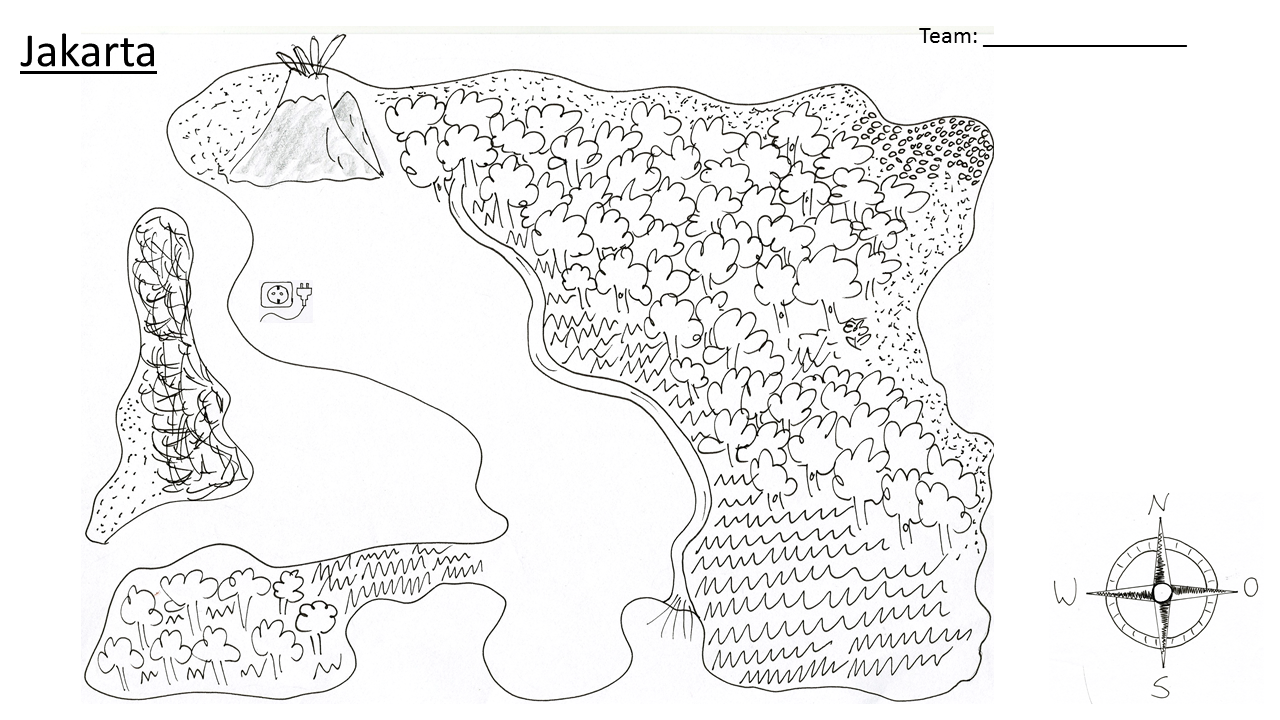 Inhalt SeitePreis: 200 EcosFunktion / Nutzen: Erzeugung von Biogas zum Antreiben von Maschinen / Motoren 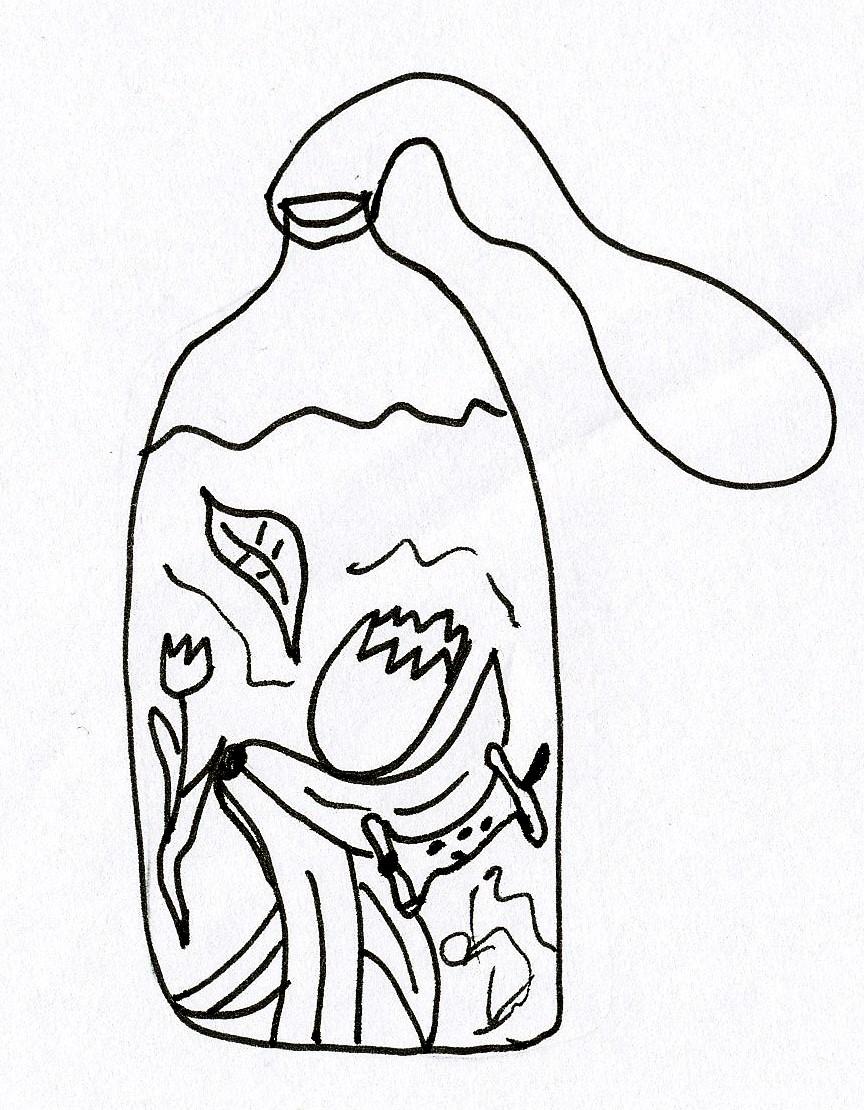 Erzeugung von Wärme und Strom möglich Recyceln des anfallenden Bioabfalls Voraussetzungen: Ausreichend Biomasse / Bioabfall Geeignete Position auf der Insel Vorteile: ________________________________________________________________________________________________________________________________________________________________________Nachteile: ________________________________________________________________________________________________________________________________________________________________________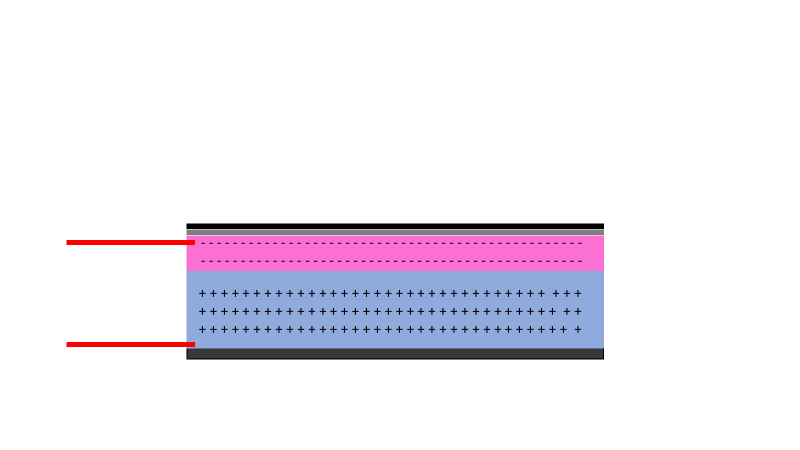 Preis: 120 Ecos Funktion / Nutzen:Erzeugung von Strom Ausreichend für eine Küche und drei Gebäude Voraussetzungen: Viele Sonnentage Geeignete Position und Ausrichtung auf der Insel Vorhandenes und ausbaubares Stromnetz Vorteile: ________________________________________________________________________________________________________________________________________________________________________Nachteile: ________________________________________________________________________________________________________________________________________________________________________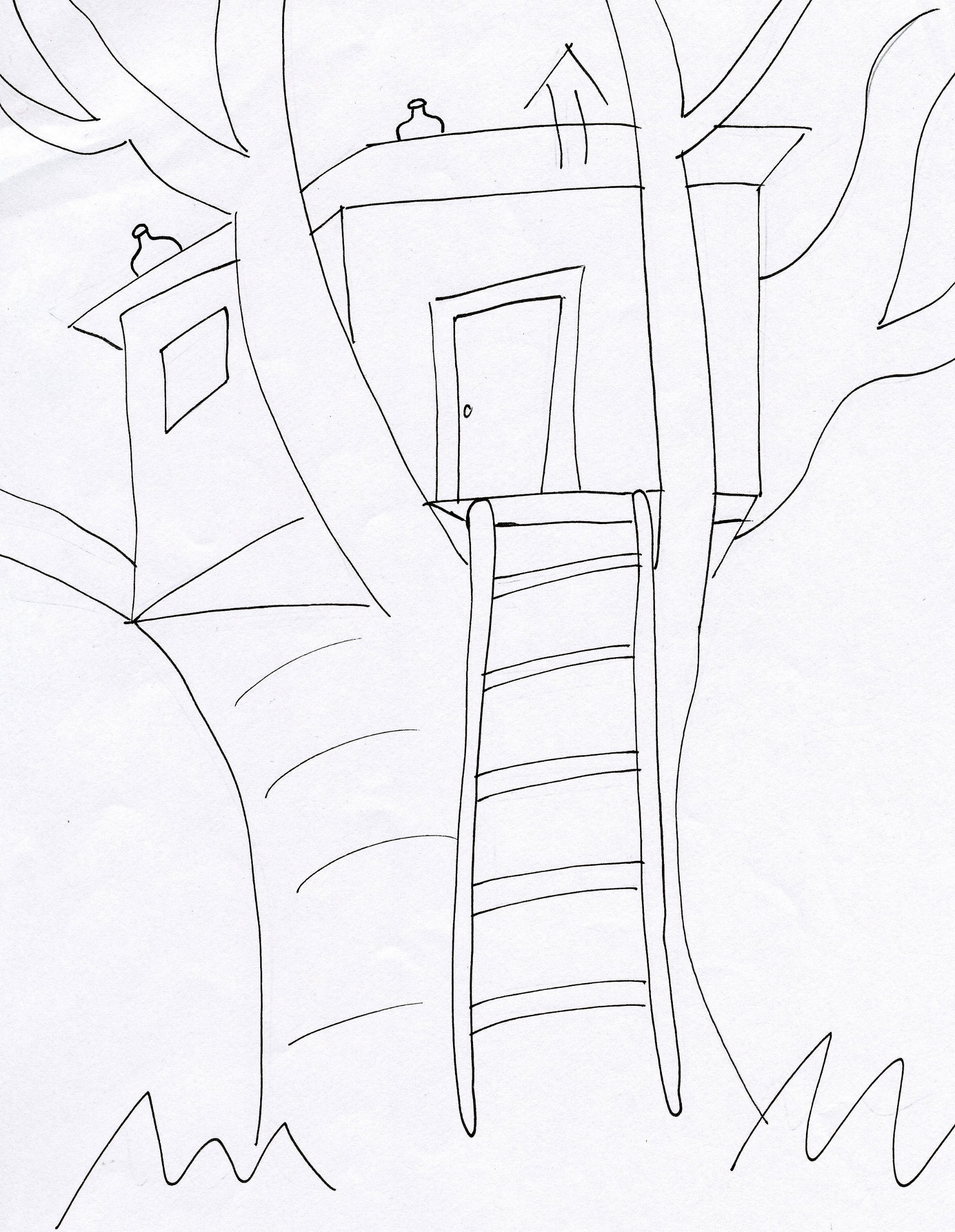 Preis: 30 Ecos Wird in den Bäumen errichtet. Es ist kein Stromnetzanschluss möglich. Voraussetzungen: Bau der Küche zur Versorgung der Gäste Wald und Erlaubnis der Bebauung Einnahmen: Pro Stück 30 Ecos pro KurswocheVorteile: ________________________________________________________________________________________________________________________________________________________________________Nachteile: ________________________________________________________________________________________________________________________________________________________________________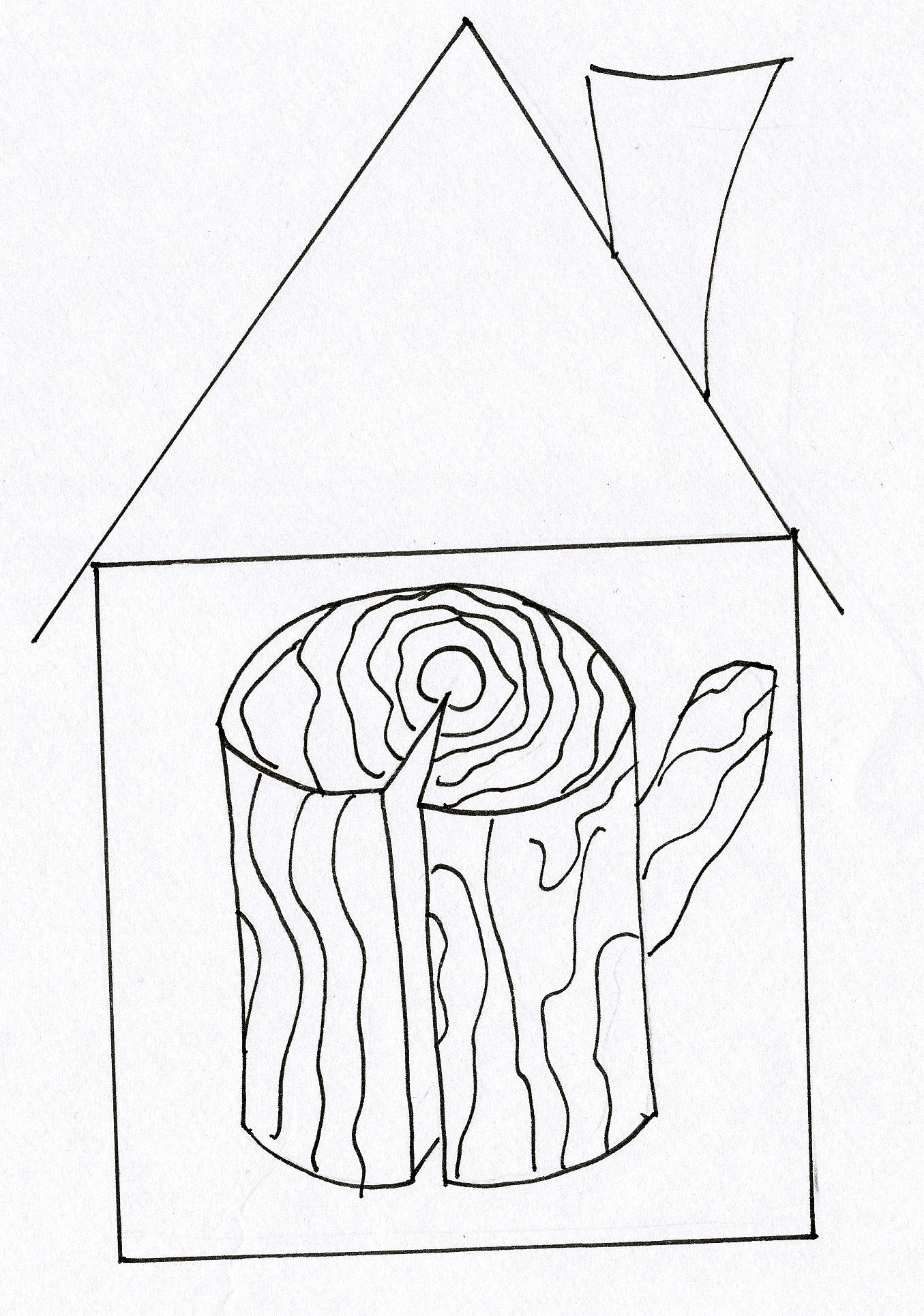 Preis: 50 Ecos Voraussetzungen: Bau der Küche zur Versorgung der Gäste Wald/Holz und Erlaubnis der Rodung Bauerlaubnis an geeigneter Stelle Strom Art der Beleuchtung des Raumes Einnahmen: Pro Stück 40 Ecos pro KurswocheVorteile: ________________________________________________________________________________________________________________________________________________________________________Nachteile: ________________________________________________________________________________________________________________________________________________________________________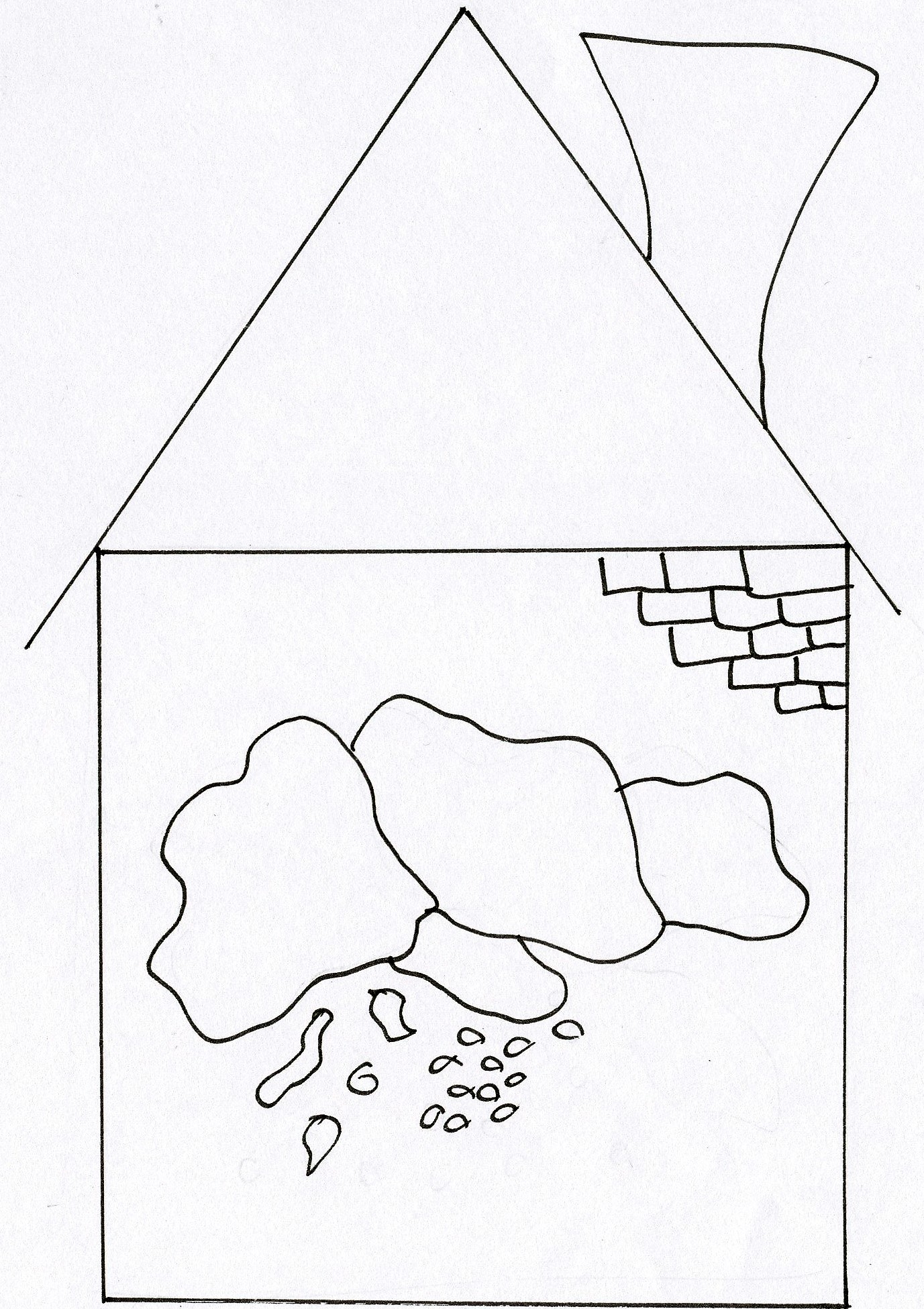 Preis: 70 Ecos Voraussetzungen: Bau der Küche zur Versorgung der Gäste Bauerlaubnis an geeigneter Stelle Strom Einnahmen: Pro Stück 50 Ecos pro KurswocheVorteile: ________________________________________________________________________________________________________________________________________________________________________Nachteile: ________________________________________________________________________________________________________________________________________________________________________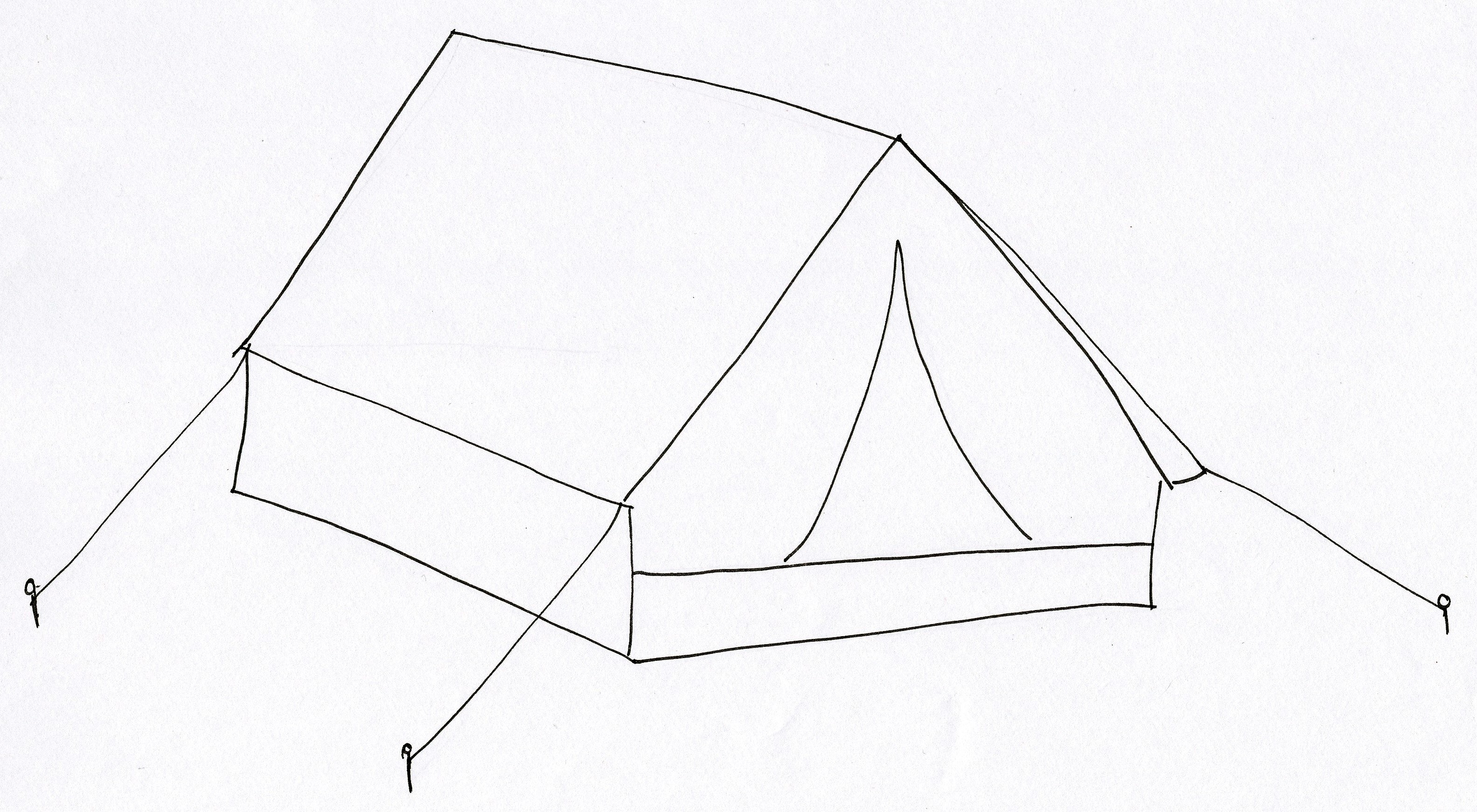 Preis: 10 Ecos Darf überall, auch an nicht ausgewiesenen Stellen auf der Insel errichtet werden. Es ist kein Stromnetzanschluss möglich. Voraussetzungen: Bau der Küche zur Versorgung der Gäste Art der Beleuchtung des Raumes ohne Strom Einnahmen: Pro Stück 10 Ecos pro Kurswoche Vorteile: ________________________________________________________________________________________________________________________________________________________________________Nachteile: ________________________________________________________________________________________________________________________________________________________________________Preis: 40 Ecos Versorgung der Gäste und Mitarbeiter. Es können maximal 3 Gebäude versorgt werden. 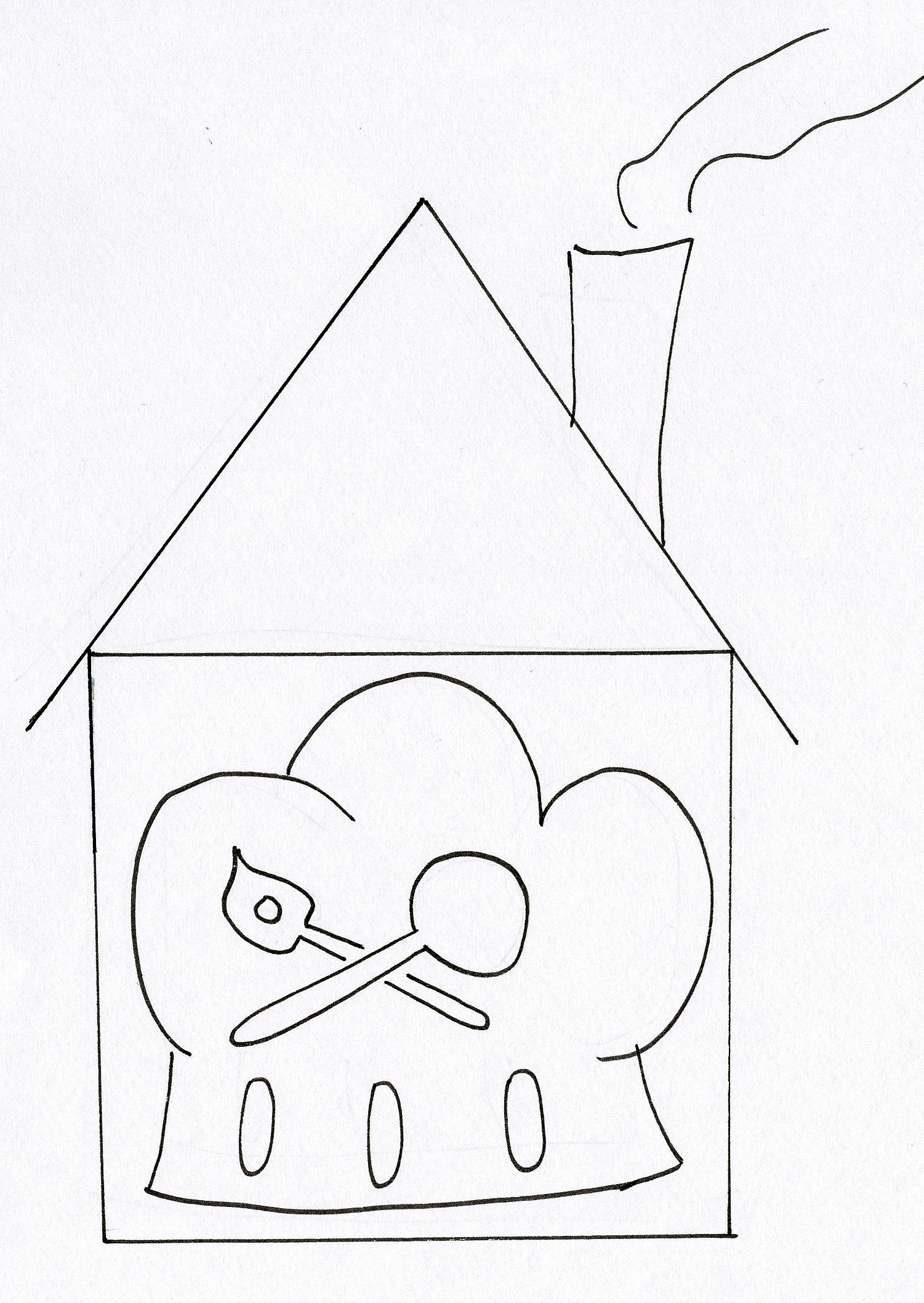 Voraussetzungen: Gas Strom Einnahmen: Pro Kurstag 20 Ecos. Den Gästen und Mitarbeitern schmeckt es! Vorteile: ________________________________________________________________________________________________________________________________________________________________________Nachteile: ________________________________________________________________________________________________________________________________________________________________________Preis:  60 Ecos Funktion / Nutzen: Erzeugung von Strom 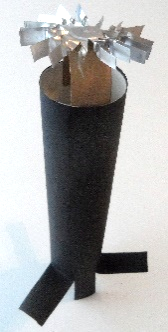 Ausreichend für eine Küche oder 2 Gebäude Voraussetzungen: Viele Sonnenstunden Einnahmen: Ihr sichert die Stromversorgung auf eurer Insel immer mehr. Durch das Einspeisen in das Stromnetz erhaltet ihr am Ende des Kurstages 20 Ecos. Vorteile: ________________________________________________________________________________________________________________________________________________________________________Nachteile: ________________________________________________________________________________________________________________________________________________________________________Preis:  20 Ecos Funktion / Nutzen: Dient der Ermittlung der Windgeschwindigkeit 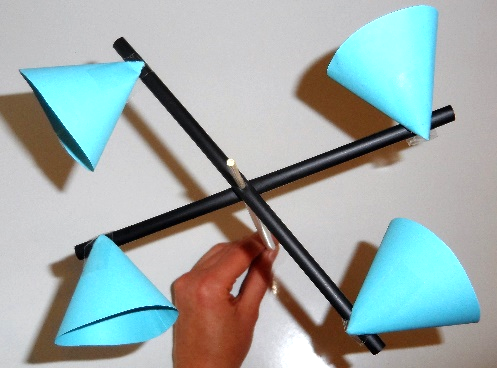 Voraussetzungen: keine Einnahmen: Die Touristen freuen sich über die Angaben der Windgeschwindigkeit, beispielsweise für Wassersport. Ihr erhaltet am Spielende 10 Ecos. Vorteile: ________________________________________________________________________________________________________________________________________________________________________Nachteile: ________________________________________________________________________________________________________________________________________________________________________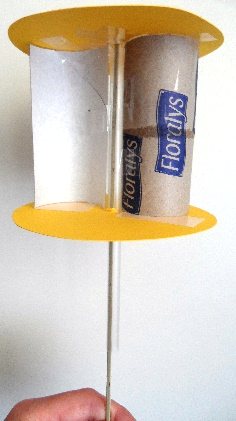 Preis:  30 Ecos Funktion / Nutzen: Dient der Entlüftung von Räumen Voraussetzungen: Mäßiger Wind (Richtung egal) Einnahmen: Durch den Kauf wird die Qualität eures Resort erhöht. Ihr könnt euren Zimmerpreis erhöhen. Nächste Woche erhaltet ihr pro Gebäude 10 Ecos zu den normalen Einnahmen. Vorteile: ________________________________________________________________________________________________________________________________________________________________________Nachteile: ________________________________________________________________________________________________________________________________________________________________________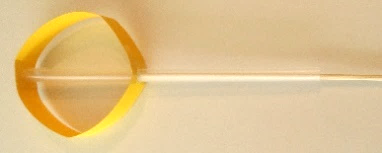 Preis:  50 Ecos Funktion / Nutzen: Dient der Erzeugung von Strom Ausreichend für 2 Gebäude  Voraussetzungen: Mäßiger Wind (Richtung egal) Einnahmen: Ihr sichert die Stromversorgung auf eurer Insel immer mehr. Durch das Einspeisen in das Stromnetz erhaltet ihr am Ende des Kurstages 20 Ecos. Vorteile: ________________________________________________________________________________________________________________________________________________________________________Nachteile: ________________________________________________________________________________________________________________________________________________________________________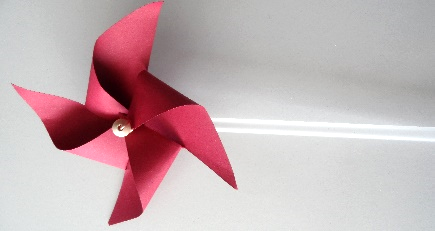 Preis:  30 Ecos Funktion / Nutzen: Erzeugt mechanische Energie, welche zum Mahlen und Zerkleinern von Lebensmitteln (Getreide, Senf, usw.) genutzt werden kann Auch als Schöpf- oder Pumpmühle einsetzbar Einnahmen: Durch die Minimierung von Transferwegen der Lebensmittel sowie der Erhöhung der Sicherheit auf der Insel erhaltet ihr am Spielende 40 Ecos.Vorteile: ________________________________________________________________________________________________________________________________________________________________________Nachteile: ________________________________________________________________________________________________________________________________________________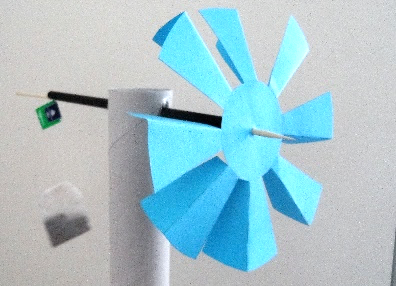 Preis:  90 Ecos Funktion / Nutzen: Dient der Erzeugung von Strom Kann 3 Gebäude oder eine Küche versorgenVoraussetzungen: Vorhandenes und ausbaubares Stromnetz viel Wind aus geeigneter Richtung Es darf in die Höhe gebaut werden Einnahmen: Ihr sichert die Stromversorgung auf eurer Insel immer mehr. Durch das Einspeisen in das Stromnetz erhaltet ihr am Ende des Kurstages 20 Ecos. Vorteile: ________________________________________________________________________________________________________________________________________________________________________Nachteile: ________________________________________________________________________________________________________________________________________________________________________Preis:  110 Ecos Funktion / Nutzen: Dient der Erzeugung von Strom Drei Häuser oder eine Küche Voraussetzungen: Keine Gezeiteninsel Viel Wind aus geeigneter Richtung!Einnahmen: Ihr sichert die Stromversorgung auf eurer Insel immer mehr. Durch das Einspeisen in das Stromnetz erhaltet ihr am Ende des Kurstages 30 Ecos. Vorteile: ________________________________________________________________________________________________________________________________________________________________________Nachteile: ________________________________________________________________________________________________________________________________________________________________________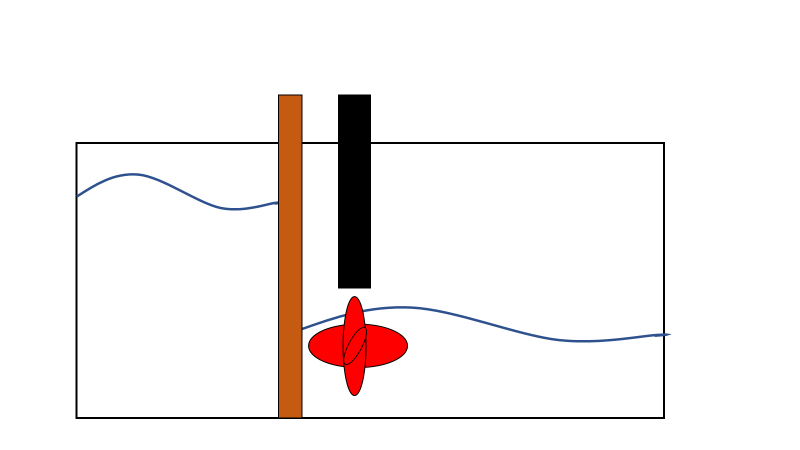 Preis:  120 Ecos Funktion / Nutzen: Dient der Erzeugung von Strom Ausreichend für eine Küche oder zwei Gebäude Voraussetzungen: Ebbe und Flut (Gezeiteninsel) Eine Bucht Einnahmen: Ihr sichert die Stromversorgung auf eurer Insel immer mehr, verändert allerdings das Ökosystem Meer, weshalb sich die laufenden Kosten erhöhen. Am Ende des Kurstages bleiben euch noch 50 Ecos. Vorteile: ________________________________________________________________________________________________________________________________________________________________________Nachteile: ________________________________________________________________________________________________________________________________________________________________________Preis:  50 Ecos 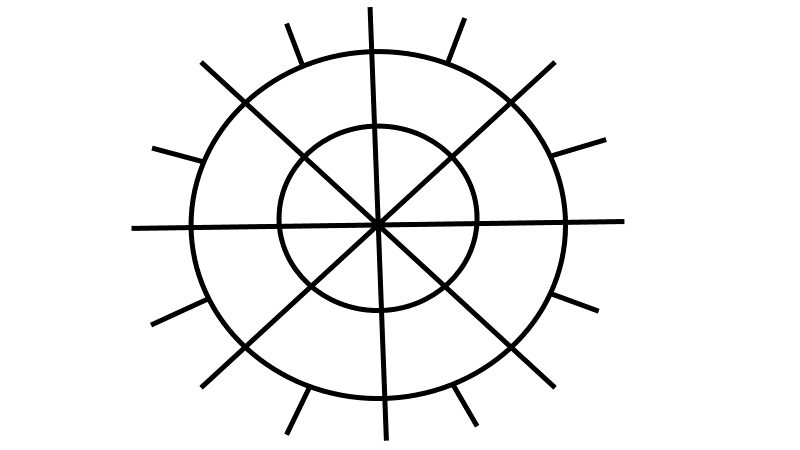 Funktion / Nutzen: Dient der Erzeugung von Strom Ausreichend für ein Gebäude Voraussetzungen: Fließende Gewässer oder Wasserfall mit Freigabe zur Nutzung Einnahmen: Ihr sichert die Stromversorgung auf eurer Insel immer mehr. Durch das Einspeisen in das Stromnetz erhaltet ihr am Ende des Kurstages 20 Ecos. Vorteile: ________________________________________________________________________________________________________________________________________________________________________Nachteile: ________________________________________________________________________________________________________________________________________________________________________Preis:  100 Ecos Funktion / Nutzen: Dient der Erzeugung von Strom Ausreichend für 3 Gebäude Voraussetzungen: Meer Geeignete Position in einer Bucht oder zwischen zwei Inseln Einnahmen: Ihr sichert die Stromversorgung auf eurer Insel immer mehr, verändert allerdings das Ökosystem Meer, weshalb sich die laufenden Kosten erhöhen. Am Ende des Kurstages bleiben euch noch 40 Ecos.  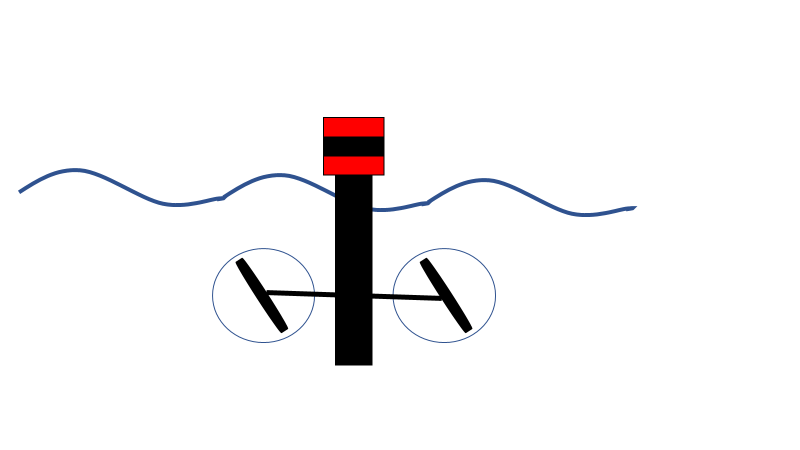 Vorteile: ________________________________________________________________________________________________________________________________________________________________________Nachteile: ________________________________________________________________________________________________________________________________________________________________________Preis:  100 Ecos 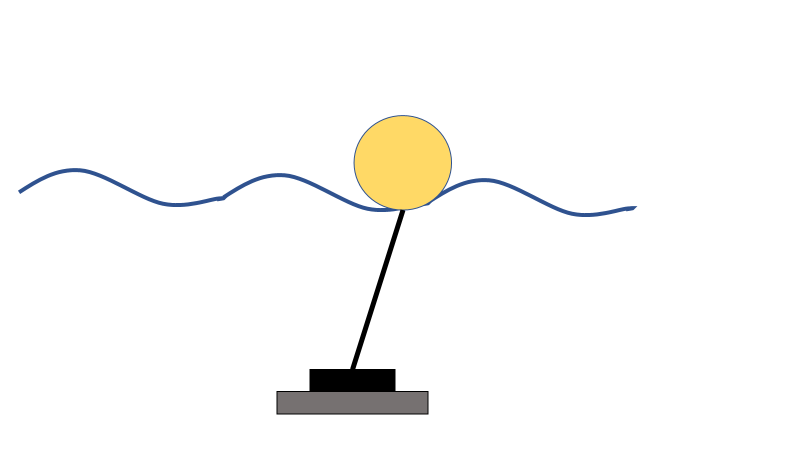 Funktion / Nutzen: Dient der Erzeugung von Strom Ausreichend für 3 Gebäude Voraussetzungen: Meer Viel Wind und damit hoher Wellengang  Einnahmen: Ihr sichert die Stromversorgung auf eurer Insel immer mehr, verändert allerdings das Ökosystem Meer, weshalb sich die laufenden Kosten erhöhen. Am Ende des Kurstages bleiben euch noch 40 Ecos.  Vorteile: ________________________________________________________________________________________________________________________________________________________________________Nachteile: ________________________________________________________________________________________________________________________________________________________________________Was haben wir gekauft? Wie teuer war das? (-) Neuer Ist-Wert? Wie viel Gewinn?(+)  Was haben wir gekauft? Wie teuer war das? (-) Neuer Ist-Wert? Wie viel Gewinn?(+)  Was haben wir gekauft? Wie teuer war das? (-) Neuer Ist-Wert? Wie viel Gewinn?(+)  Bäume/Wald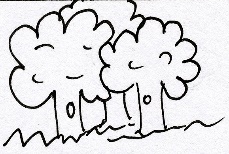 Bauland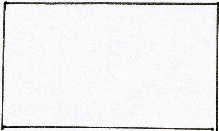 Sandstrand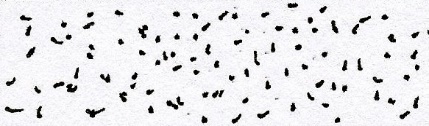 Gebäude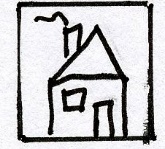 Steinstrand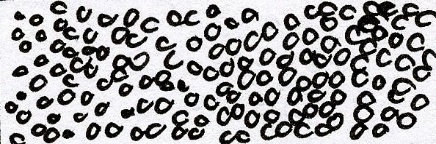 Windenergie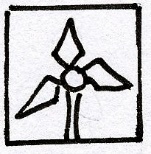 Erdboden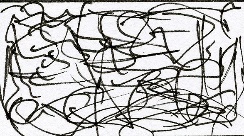 Solarenergie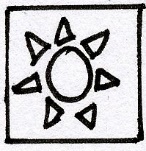 Wiese/Gras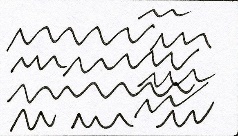 Wasserenergie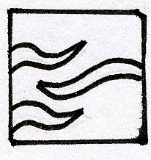 Berg/Felsen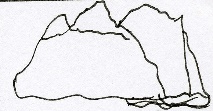 BiomasseFluss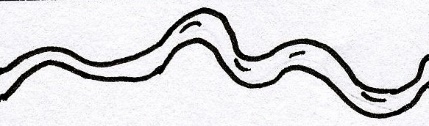 Flussmündung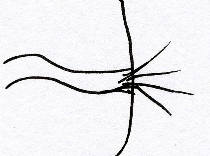 See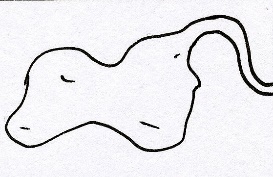 Wasserfall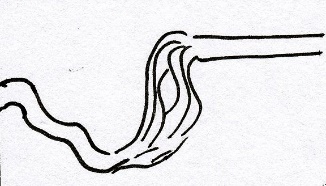 Gezeiten/Ebbe und Flut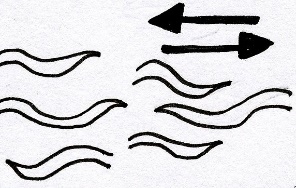 